Part-part-whole models: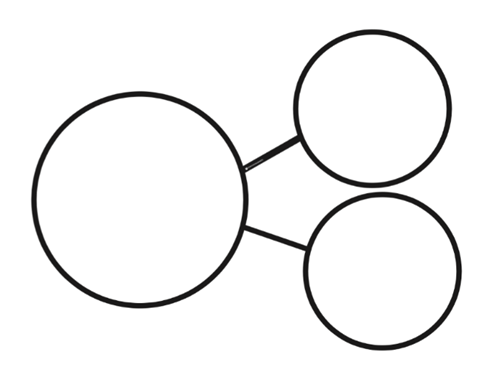 Five frame:Ten frame: